Agency overviewThe Department of Communities and Justice (DCJ) is the lead agency under the Stronger Communities Cluster. DCJ works to enable everyone's right to access justice and help for families through early intervention and inclusion, with benefits for the whole community. Stronger Communities is focussed on achieving safe, just, inclusive and resilient communities by providing services that are effective and responsive to community needs. Primary purpose of the roleProvide high-level administrative support to the Custodial Directors, Custodial Corrections Branch. Develop and implement efficient and effective work practices and procedures to enhance the support services provided to the Custodial Directors. Key accountabilitiesProvide high-level administrative support and high-quality client service in a professional manner to support the Director’s core objectives.Deal with confidential matters requiring initiative, discretion, and sensitivity, either in person, in writing or by telephone.Support the successful operation of the office of the Custodial Directors by answering and screening telephone calls and inquiries in a professional and responsive manner, managing incoming and outgoing correspondence, managing the Director’s records, systems and databases, to ensure that all information is accurate, stored correctly and accessible as required.Recommend, implement and maintain effective administrative systems and procedures, in line with organisational standards, policies and procedures to improve the efficiency and effectiveness of administrative processes and practices and service delivery for the Director.Undertake a range of administrative and business services, including diary management and meeting support, preparation of routine correspondence and submissions, human resource process support, asset management, purchasing and vendor management, fleet management and travel arrangements in compliance with relevant legislation, policies and procedures.Gather and collate information to assist with the preparation of reports regarding business activities to meet the Custodial Director’s information needs and requirements.Assist with financial management processes, monitoring expenditure, checking of accounts payable, purchasing card (P Card) acquittal and reconciliation and preparing vouchers for payment for approval.Key challengesBuilding and maintaining effective working relationships both within and outside the Department.Manage work activities in a timely manner to provide a quality service and meet a number of concurrent day to day and cyclic issues in a high pressure and high volume work environment of competing stakeholder demands and changing work priorities.Respond to Custodial Director needs using initiative and judgment, exercise discretion and maintain confidentiality when handling sensitive issues or matters with significant implications.Key relationshipsRole dimensionsDecision makingThe role has considerable autonomy in the day-to-day delivery of administrative support services within the constraints of policies, procedures, guidelines, directives and deadlines.The role holder uses their judgement when answering routine enquiries. More complex enquiries outside their knowledge capability will be referred to the Custodial Director. Reporting lineThe role reports to the Custodial Director.Direct reportsNilBudget/ExpenditureNilKey knowledge and experienceExtensive experience providing high-level executive administrative support and client service.Essential requirementsCurrent Driver’s Licence and a willingness/ability to drive within NSW.Appointments are subject to reference checks. Some roles may also require the following checks/ clearances:National Criminal History Record Check in accordance with the Disability Inclusion Act 2014Working with Children Check clearance in accordance with the Child Protection (Working with Children) Act 2012Capabilities for the roleThe NSW public sector capability framework describes the capabilities (knowledge, skills and abilities) needed to perform a role. There are four main groups of capabilities: personal attributes, relationships, results and business enablers, with a fifth people management group of capabilities for roles with managerial responsibilities. These groups, combined with capabilities drawn from occupation-specific capability sets where relevant, work together to provide an understanding of the capabilities needed for the role.The capabilities are separated into focus capabilities and complementary capabilities. Focus capabilitiesFocus capabilities are the capabilities considered the most important for effective performance of the role. These capabilities will be assessed at recruitment. The focus capabilities for this role are shown below with a brief explanation of what each capability covers and the indicators describing the types of behaviours expected at each level.Complementary capabilitiesComplementary capabilities are also identified from the Capability Framework and relevant occupation-specific capability sets. They are important to identifying performance required for the role and development opportunities. Note: capabilities listed as ‘not essential’ for this role is not relevant for recruitment purposes however may be relevant for future career development.ClusterStronger Communities Stronger Communities DepartmentDepartment of Communities and JusticeDepartment of Communities and JusticeDivision/Branch/UnitCorrective Services NSW, Custodial Corrections (Various)Corrective Services NSW, Custodial Corrections (Various)LocationVariousVariousClassification/Grade/BandClerk Grade 5/6Clerk Grade 5/6Role NumberGenericGenericANZSCO Code531111531111PCAT Code11371731137173Date of Approval5 May 2022 Ref: CS0344Agency Websitewww.dcj.nsw.gov.auwww.dcj.nsw.gov.auWhoWhyInternalCustodial Directors For reporting and guidance and provision of expert advice on administrative and financial matters.Provide information and advice on workload status. Senior Custodial ManagersFor exchanging operational information and for providing advice and servicesCounterparts and peers at other correctional and corporate areas For exchanging operational information and knowledge in relation to correctional administrative practise.Gathering information and respond to enquiriesExternalStakeholders and external providersProvide information and adviceMonitor, direct and address enquiriesMaintain network of both internal and external stakeholdersFOCUS CAPABILITIESFOCUS CAPABILITIESFOCUS CAPABILITIESFOCUS CAPABILITIESFOCUS CAPABILITIESFOCUS CAPABILITIESFOCUS CAPABILITIESCapability group/setsCapability nameCapability nameBehavioural indicatorsLevelLevel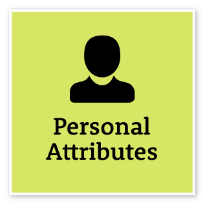 Act with IntegrityBe ethical and professional, and uphold and promote the public sector valuesRepresent the organisation in an honest, ethical and professional waySupport a culture of integrity and professionalismUnderstand and help others to recognise their obligations to comply with legislation, policies, guidelines and codes of conductRecognise and report misconduct and illegal and inappropriate behaviourReport and manage apparent conflicts of interest and encourage others to do soRepresent the organisation in an honest, ethical and professional waySupport a culture of integrity and professionalismUnderstand and help others to recognise their obligations to comply with legislation, policies, guidelines and codes of conductRecognise and report misconduct and illegal and inappropriate behaviourReport and manage apparent conflicts of interest and encourage others to do soRepresent the organisation in an honest, ethical and professional waySupport a culture of integrity and professionalismUnderstand and help others to recognise their obligations to comply with legislation, policies, guidelines and codes of conductRecognise and report misconduct and illegal and inappropriate behaviourReport and manage apparent conflicts of interest and encourage others to do soIntermediate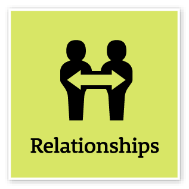 Communicate EffectivelyCommunicate clearly, actively listen to others, and respond with understanding and respectTailor communication to diverse audiencesClearly explain complex concepts and arguments to individuals and groupsCreate opportunities for others to be heard, listen attentively and encourage them to express their viewsShare information across teams and units to enable informed decision makingWrite fluently in plain English and in a range of styles and formatsUse contemporary communication channels to share information, engage and interact with diverse audiencesTailor communication to diverse audiencesClearly explain complex concepts and arguments to individuals and groupsCreate opportunities for others to be heard, listen attentively and encourage them to express their viewsShare information across teams and units to enable informed decision makingWrite fluently in plain English and in a range of styles and formatsUse contemporary communication channels to share information, engage and interact with diverse audiencesTailor communication to diverse audiencesClearly explain complex concepts and arguments to individuals and groupsCreate opportunities for others to be heard, listen attentively and encourage them to express their viewsShare information across teams and units to enable informed decision makingWrite fluently in plain English and in a range of styles and formatsUse contemporary communication channels to share information, engage and interact with diverse audiencesAdeptCommit to Customer ServiceProvide customer-focused services in line with public sector and organisational objectivesFocus on providing a positive customer experienceSupport a customer-focused culture in the organisationDemonstrate a thorough knowledge of the services provided and relay this knowledge to customersIdentify and respond quickly to customer needsConsider customer service requirements and develop solutions to meet needsResolve complex customer issues and needsCooperate across work areas to improve outcomes for customersFocus on providing a positive customer experienceSupport a customer-focused culture in the organisationDemonstrate a thorough knowledge of the services provided and relay this knowledge to customersIdentify and respond quickly to customer needsConsider customer service requirements and develop solutions to meet needsResolve complex customer issues and needsCooperate across work areas to improve outcomes for customersFocus on providing a positive customer experienceSupport a customer-focused culture in the organisationDemonstrate a thorough knowledge of the services provided and relay this knowledge to customersIdentify and respond quickly to customer needsConsider customer service requirements and develop solutions to meet needsResolve complex customer issues and needsCooperate across work areas to improve outcomes for customersIntermediate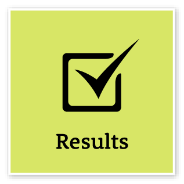 Plan and PrioritisePlan to achieve priority outcomes and respond flexibly to changing circumstancesUnderstand the team and unit objectives and align operational activities accordinglyInitiate and develop team goals and plans, and use feedback to inform future planningRespond proactively to changing circumstances and adjust plans and schedules when necessaryConsider the implications of immediate and longer-term organisational issues and how these might affect the achievement of team and unit goalsAccommodate and respond with initiative to changing priorities and operating environmentsUnderstand the team and unit objectives and align operational activities accordinglyInitiate and develop team goals and plans, and use feedback to inform future planningRespond proactively to changing circumstances and adjust plans and schedules when necessaryConsider the implications of immediate and longer-term organisational issues and how these might affect the achievement of team and unit goalsAccommodate and respond with initiative to changing priorities and operating environmentsUnderstand the team and unit objectives and align operational activities accordinglyInitiate and develop team goals and plans, and use feedback to inform future planningRespond proactively to changing circumstances and adjust plans and schedules when necessaryConsider the implications of immediate and longer-term organisational issues and how these might affect the achievement of team and unit goalsAccommodate and respond with initiative to changing priorities and operating environmentsIntermediate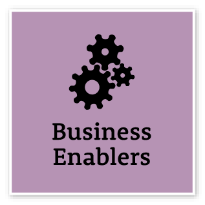 FinanceUnderstand and apply financial processes to achieve value for money and minimise financial riskUnderstand basic financial terminology, policies and processes, including the difference between recurrent and capital spendingConsider financial implications and value for money in making recommendations and decisionsUnderstand how financial decisions impact the overall financial positionUnderstand and act on financial audit, reporting and compliance obligationsDisplay an awareness of financial risk, reputational risk and exposure, and propose solutions to address theseUnderstand basic financial terminology, policies and processes, including the difference between recurrent and capital spendingConsider financial implications and value for money in making recommendations and decisionsUnderstand how financial decisions impact the overall financial positionUnderstand and act on financial audit, reporting and compliance obligationsDisplay an awareness of financial risk, reputational risk and exposure, and propose solutions to address theseUnderstand basic financial terminology, policies and processes, including the difference between recurrent and capital spendingConsider financial implications and value for money in making recommendations and decisionsUnderstand how financial decisions impact the overall financial positionUnderstand and act on financial audit, reporting and compliance obligationsDisplay an awareness of financial risk, reputational risk and exposure, and propose solutions to address theseIntermediateTechnologyUnderstand and use available technologies to maximise efficiencies and effectivenessDemonstrate a sound understanding of technology relevant to the work unit, and identify and select the most appropriate technology for assigned tasksUse available technology to improve individual performance and effectivenessMake effective use of records, information and knowledge management functions and systemsSupport the implementation of systems improvement initiatives, and the introduction and roll-out of new technologiesDemonstrate a sound understanding of technology relevant to the work unit, and identify and select the most appropriate technology for assigned tasksUse available technology to improve individual performance and effectivenessMake effective use of records, information and knowledge management functions and systemsSupport the implementation of systems improvement initiatives, and the introduction and roll-out of new technologiesDemonstrate a sound understanding of technology relevant to the work unit, and identify and select the most appropriate technology for assigned tasksUse available technology to improve individual performance and effectivenessMake effective use of records, information and knowledge management functions and systemsSupport the implementation of systems improvement initiatives, and the introduction and roll-out of new technologiesIntermediateCOMPLEMENTARY CAPABILITIESCOMPLEMENTARY CAPABILITIESCOMPLEMENTARY CAPABILITIESCOMPLEMENTARY CAPABILITIESCapability Group/SetsCapability NameDescriptionLevel Display Resilience and CourageBe open and honest, prepared to express your views, and willing to accept and commit to changeManage SelfShow drive and motivation, an ability to self-reflect and a commitment to learningValue Diversity and InclusionDemonstrate inclusive behaviour and show respect for diverse backgrounds, experiences and perspectivesWork CollaborativelyCollaborate with others and value their contributionInfluence and NegotiateGain consensus and commitment from others, and resolve issues and conflictsDeliver ResultsAchieve results through the efficient use of resources and a commitment to quality outcomesThink and Solve ProblemsThink, analyse and consider the broader context to develop practical solutionsDemonstrate AccountabilityBe proactive and responsible for own actions, and adhere to legislation, policy and guidelinesProcurement and Contract ManagementUnderstand and apply procurement processes to ensure effective purchasing and contract performanceProject ManagementUnderstand and apply effective project planning, coordination and control methods